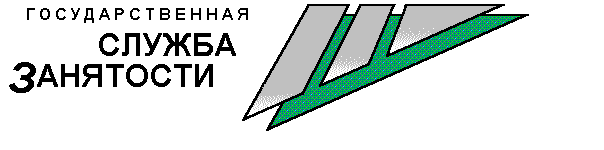         Центр занятости населения ЗАТО г. Железногорска извещает о том, что для работы  в ООО "ЧОП Баргузин" срочно требуются охранники.
Обращаться по телефону: 8-960-769-71-49 Чекмарев Сергей Михайлович.